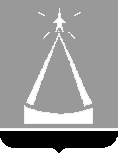 ГЛАВА  ГОРОДСКОГО  ОКРУГА  ЛЫТКАРИНО  МОСКОВСКОЙ  ОБЛАСТИПОСТАНОВЛЕНИЕ14.03.2023  №  117-пг.о. ЛыткариноОб образовании избирательных участков для проведениявыборов на территории города Лыткарино В соответствии с п. 2 ст. 19 Федерального закона №67-ФЗ от 12.06.2002 «Об основных гарантиях избирательных прав и права на участие в референдуме граждан Российской Федерации», в целях обеспечения наибольшего удобства для избирателей с учетом ввода в эксплуатацию новых многоквартирных жилых домов, постановляю:Образовать 23 избирательных участка для проведения выборов на территории города Лыткарино  Избирательный участок № 1425  В состав участка включены домовладения: 6 микрорайон, дома №№1, 3, 4, 5, 5-а, 9, 15А, 15Б, 15Д, 16, 17, 18, 21, 22, 23, 24, 25, 32, 33.  Место нахождения участковой избирательной комиссии и место голосования в помещении гимназии №4 – 6 микрорайон, стр. 26.Избирательный участок № 1426  В состав участка включены домовладения: 5 микрорайон, квартал 1, дома №№ 12, 13, 14, 16, 17, 18, 19А, 19Б, 20, 20А, 22.   Место нахождения участковой избирательной комиссии и место голосования в помещении гимназии № 7 – 5 микрорайон, квартал 1, д. 21.Избирательный участок № 1427  В состав участка включены домовладения: 5 микрорайон, квартал 2, дома №№ 1, 2, 3, 5, 6, 7, 8, 9, 11.  Место нахождения участковой избирательной комиссии и место голосования в помещении гимназии № 7 – 5 микрорайон, квартал 1, д. 21.Избирательный участок № 1428  В состав участка включены домовладения: 5 микрорайон, квартал 2, дома №№ 10, 10А, 12, 13, 14; ул. Комсомольская, дом № 8; ул. Первомайская, дома №№ 22, 22А, 24, 24А, 26, 26А, 28, 28А, 30А, 32, 32А, 34А, 36/5; ул. Песчаная, дома №№ 1, 5, 34Б; ул. Спортивная, дома №№ 19Б, 21, 25, 26, 29А, 33/1, 36, 39/1.  Место нахождения участковой избирательной комиссии и место голосования в помещении ГБОУ ВО МО «Университет «Дубна» -Лыткаринский  промышленно-гуманитарный колледж  – ул. Спортивная, д. 24.Избирательный участок № 1429  В состав участка включены домовладения: ул. Коммунистическая, дома №№ 22/18, 24, 26, 28, 28А, 30А; ул. Комсомольская, дома №№ 16, 24А, 24Б; ул. Первомайская, дома №№ 9/12, 11, 13, 15, 15А, 19, 19 корп. 1, 21А, 23; ул. Песчаная, дома №№ 4, 6, 8 .  Место нахождения участковой избирательной комиссии и место голосования в помещении гимназии № 7 – ул. Комсомольская, д. 34.Избирательный участок № 1430  В состав участка включены домовладения: 5 микрорайон, квартал 1, дома №№ 5, 7, 8, 9, 10, 11.Место нахождения участковой избирательной комиссии и место голосования в помещении гимназии № 7 – 5 микрорайон, квартал 1, д.21.Избирательный участок № 1431  В состав участка включены домовладения: ул. Нагорная, дома №№ 1, 5, 7, 9, 11, 13, 37; 5 микрорайон, квартал 1, дома №№ 1, 2, 3, 4, 6:  ул. Колхозная, дома №№ 1, 2, 3,  4, 5, 6, 7, 8, 9, 10, 11, 12, 13, 14, 15,  16, 18, 18А, 19, 20, 21, 22, 22А, 24, 25, 26, 27, 28,  32, 34, 36, 40, 44, 46, 48, 50, 52, 54, 56, 56А, 58, 60, 62, 62А, 66, 68, 70, 72, 74, 74А, 78, 80, 80А, 84, 88; микрорайон 4а, дома №№ 1, 2, 3,  Место нахождения участковой избирательной комиссии и место голосования в помещении гимназии  № 7 – ул. Комсомольская, д. 34.Избирательный участок № 3822  В состав участка включены домовладения: ул. Колхозная, дома №№  2 корп. 1,   4 корп. 2,  6 корп. 1, 6 корп. 2, 6 корп. 3, 6 корп. 4, 92, 94, 94А, 110, 112, 132, 134, 137, 138,  141, 142, 144, 146, 146А, 150, 152, 154, 156; микрорайон 4а, дома №№  5, 6, 7, 8  Место нахождения участковой избирательной комиссии и место голосования в помещении гимназии № 7 – ул. Комсомольская, д. 34.Избирательный участок № 1432  В состав участка включены домовладения: 7 квартал, дома №№ 5А, 5Б, 7, 9, 11, 15, 17; ул. Комсомольская, дома №№ 26, 28, 30, 32.  Место нахождения участковой избирательной комиссии и место голосования в помещении гимназии № 7 – ул. Комсомольская, д. 34.Избирательный участок № 1433   В состав участка включены домовладения: 7 квартал, дома №№ 1, 2, 3А, 3Б, 4, 8, 12А, 12Б, 13, 14; ул. Колхозная, дом № 13В; ул. Советская, дом № 14.  Место нахождения участковой избирательной комиссии и место голосования в помещении спорткомплекса «Кристалл» - проезд Шестакова, стр. 2. Избирательный участок № 1434  В состав участка включены домовладения: ул. Коммунистическая, дома №№ 14, 16, 18, 20/11; ул. Комсомольская, дома №№ 1/11, 9, 9А; ул. Первомайская, дома №№ 5, 5Б, 7/7, 16, 18/5; ул. Советская, дома №№ 3/12, 4, 6/14, 8, 8 корп. 1, 8 корп. 2, 12; ул. Спортивная, дома №№ 5/1, 7/2, 9 .  Место нахождения участковой избирательной комиссии и место голосования в помещении ДК «Мир» - ул. Ленина, д. 2-а. Избирательный участок № 1435  В состав участка включены домовладения: квартал 3-а, дома №№ 16, 18, 20, 21, 23, 24, 25, 29; ул. Спортивная, дом № 12, 20; ул. С. Степанова дом № 2.  Место нахождения участковой избирательной комиссии и место голосования в помещении ГБОУ ВО МО «Университет «Дубна» -Лыткаринский  промышленно-гуманитарный колледж   – ул. Спортивная, д. 24. Избирательный участок № 1436  В состав участка включены домовладения: квартал 3А, дома №№ 1А, 2, 3, 4, 5, 6, 7, 7А .  Место нахождения участковой избирательной комиссии и место голосования в помещении гимназии № 4 – квартал 3-а, дом 11. Избирательный участок № 3823  В состав участка включены домовладения: квартал 3А, дома №№ 8, 9, 10, 12, 22; ул. С. Степанова, дома №№ 4, 6.  Место нахождения участковой избирательной комиссии и место голосования в помещении гимназии № 4 – квартал 3-а, дом 11. Избирательный участок № 1437  В состав участка включены домовладения: квартал 3А, дома №№ 13, 13А, 15, 15А, 17, 26, 27, 28, 28А; ул. Спортивная, дома №№ 8,13.  Место нахождения участковой избирательной комиссии и место голосования в помещении ДК «Мир» - ул. Ленина, д.2-а. Избирательный участок № 1438  В состав участка включены домовладения: ул. Октябрьская, дома №№ 2, 2А, 4, 6; ул. Первомайская, дома №№ 2, 3/5, 4, 6, 10; ул. Спортивная, дома №№ 1, 2, 2А, 3, 4, 6.  Место нахождения участковой избирательной комиссии и место голосования в помещении ДК «Мир» - ул. Ленина, д.2-а. Избирательный участок № 1439   В состав участка включены домовладения: ул. Ленина, дома №№ 1, 5, 9; ул. Октябрьская, дома №№ 3, 5, 7/8, 10, 10А, 12, 14; ул. Пионерская, дома №№ 1/11, 3, 5, 7, 9, 11; ул. Парковая, дома №№ 1, 4, 6.  Место нахождения участковой избирательной комиссии и место голосования в помещении ДК «Центр молодежи» - ул. Парковая, д.16. Избирательный участок № 3824   В состав участка включены домовладения: ул. Октябрьская, дома №№ 9, 11, 16, 18, 24, 26, 30; ул. Ухтомского, дома №№ 3, 4, 5, 6, 7, 9, 10, 12.  Место нахождения участковой избирательной комиссии и место голосования в помещении ДК «Центр молодежи» - ул. Парковая, д.16. Избирательный участок № 1440   В состав участка включены домовладения: ул. Октябрьская, дома №№ 1, 13, 15, 17, 19, 21, 25; ул. Парковая, дома №№ 9, 12, 18; Детгородок Зил; Тураевская Лесная Сторожка 1, 2; Промзона Тураево, стр. 10, дом № 1; Промзона Тураево ВП 5383 МОРФ; СНТ СН «Вишенка»; СНТ СН «Взлет»;  СНТ «Василек»; СНТ «Тураево»; СНТ СН «Тураевский»;  СТ СН «Калинка»;  СНТ «Тураево-3»;  СНТ «Тураевский-2»;  СНТ «Тураевский-3»;  СНТ СН «Тураевский-4».  Место нахождения участковой избирательной комиссии и место голосования в помещении ДК «Центр молодежи» - ул. Парковая, д.16. Избирательный участок № 1441  В состав участка включены домовладения: ул. Набережная, дома №№ 18/1, 18/2, 20, 20А, 20Б, 20В, 22, 22А, 22Б; ул. Парковая, дома №№ 26, 28, 30/24; ул. Сафонова, дома №№ 2, 4, 6, 8, 8 корп.  .Место нахождения участковой избирательной комиссии и место голосования в помещении музыкальной школы – ул. Сафонова, д. 2-а.Избирательный участок № 1442   В состав участка включены домовладения: ул. Ленина, дома №№ 19, 21, 23, 25, 27; ул. Набережная, дома №№ 1; ул. Ухтомского, дома №№ 9А, 11, 13, 15, 17, 19, 21, 23, 25, 26, 27, 28, 29, 31/2 .  Место нахождения участковой избирательной комиссии и место голосования в помещении школы № 2 – ул. Пионерская, д.6. Избирательный участок № 1443  В состав участка включены домовладения: ул. Набережная, дома №№ 3,5, 6, 7, 8, 9, 10, 11, 12, 12А, 14, 14А, 14Б, 18, 18А, 18Б, 18В.  Место нахождения участковой избирательной комиссии и место голосования в помещении школы № 3 – ул. Октябрьская, д. 27. Избирательный участок № 1444  В состав участка включены домовладения: ул. Коммунистическая, дома №№ 53, 54, 55, 56, 58, 59, 60, 61, 62, 63; ул. Ленина, дома №№ 6, 8, 12; ул. Пионерская, дома №№ 10, 12; ул. Советская, дома №№ 7, 9, 11, 13, 15; ул. Ухтомского, дома №№ 14, 16, 18, 20, 22, 24. Место нахождения участковой избирательной комиссии и место голосования в помещении школы № 2 – ул. Пионерская, д.6.Признать утратившим силу постановления Главы городского округа Лыткарино от 12.07.2016 № 487-п «О внесении изменений в постановление Главы города Лыткарино «Об образовании избирательных участков для проведения выборов на 2012-2017 годы», от 06.02.2018 №  92-п«О внесении изменений в постановление Главы города Лыткарино «Об образовании избирательных участков для проведения выборов на 2012-2017 годы», от 07.05.2018 №326-п «О внесении изменений в постановление Главы города Лыткарино «Об образовании избирательных участков для проведения выборов на 2012-2017 годы», от 11.03.2020 №138-п«О внесении изменений в постановление Главы города Лыткарино «Об образовании избирательных участков для проведения выборов на 2012-2017 годы», от 29.06.2021  №  354-п «О внесении изменений в постановление Главы города Лыткарино «Об образовании избирательных участков для проведения выборов на 2012-2017 годы».Заместителю Главы Администрации города –управляющему делами Администрации г. Лыткарино Завьяловой Е.С. обеспечить опубликование настоящего постановления в установленном порядке и размещение на официальном сайте города Лыткарино в сети «Интернет».К.А.Кравцов